Cartagena, Mayo 31 de 2016 Doctora:Ma JOSÉ LÓPEZ MONTESINOSDpto. Enfermería Campus de Espinardo. Universidad de Murcia30100 Murcia (España)eglobal@um.esE.           S.               D.Por medio de la presente me dirijo a usted para reenviar el manuscrito titulado: “COMODIDAD DE LOS PACIENTES HOSPITALIZADOS EN UNIDADES DE CUIDADO INTENSIVO E INTERMEDIO.”, el cual fue corregido atendiendo a cada uno de los comentarios de la revisión por pares. Este artículo pertenece a la modalidad de: Enfermería clínica y nuestro propósito es el de ser considerado para publicación en esta prestigiosa revista. El manuscrito es inédito producto de una investigación, financiado por (recursos propios), y no ha sido presentado, ni publicado en otra revista científica. Los autores del manuscrito Ana González Gómez, Amparo Montalvo Prieto y Arleth Herrera Lían participaron en el desarrollo total de la investigación.Aceptamos las condiciones establecidas en las Normas de Publicación, presentadas por ustedes en la página web de la revista, con el propósito de iniciar el proceso editorial y nos comprometemos a realizar las modificaciones y actualizaciones que sean solicitadas durante este proceso. Agradeciendo la atención prestada,Cordialmente,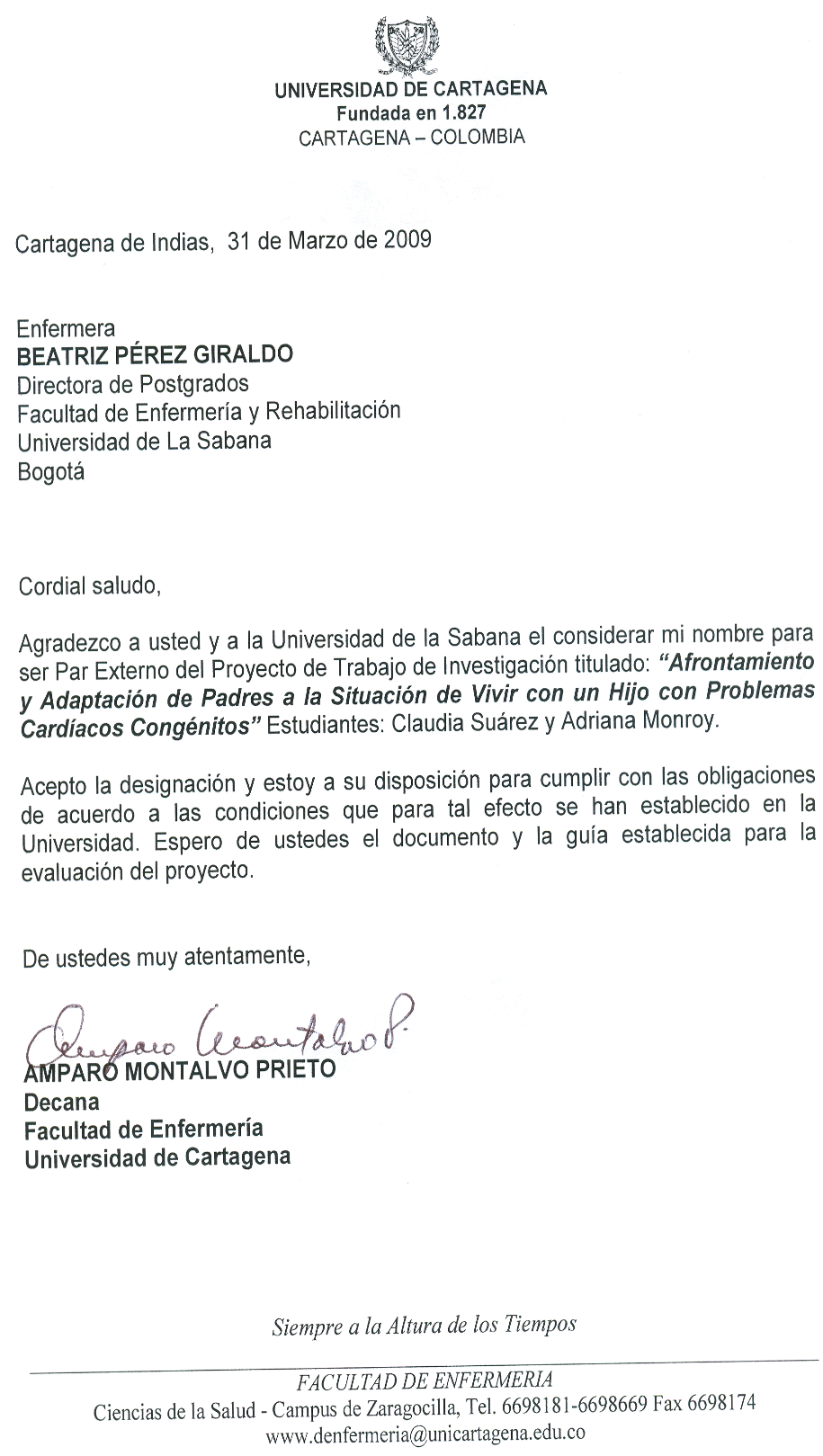 _______________________Amparo Montalvo Prietoamontalvop1@unicartagena.edu.co